AiÀiÁgÀÄ ¸ÀAvÀÈ¥ÀÛ£ÁzÀ£ÉÆÃ CªÀ£ÀÄ FªÀiÁ£ï£À gÀÄaAiÀÄ£ÀÄß D¸Áé¢¹zÀ£ÀÄذاق طعم الإيمان من رضي بالله ربا وبالإسلام دينا وبمحمد صلى الله عليه وسلم  نبياً< الكنادي >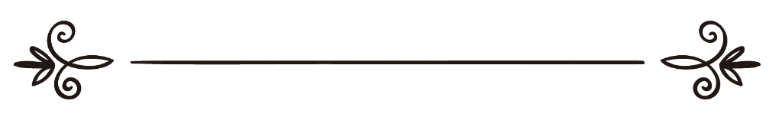 EªÀiÁªÀiï E§Äß¯ï PÀ¬ÄåªÀiï C¯ïeËjhÄAiÀÄåBالإمام ابن القيم الجوزيةC£ÀÄªÁzÀ: ªÀÄÄºÀªÀÄäzï ºÀAgÀhiÁ ¥ÀÅvÀÆÛgÀÄ ¥Àj²Ã®£É: C§Æ§PÀgï £ÀjhÄÃgï ¸À®¦üترجمة: محمد حمزة البتوريمراجعة: أبو بكر نذير السلفي AiÀiÁgÀÄ ¸ÀAvÀÈ¥ÀÛ£ÁzÀ£ÉÆÃ CªÀ£ÀÄ FªÀiÁ£ï£À gÀÄaAiÀÄ£ÀÄß D¸Áé¢¹zÀ£ÀÄ¥ÀæªÁ¢()gÀªÀgÀÄ ºÉÃ½zÀgÀÄ:قال رَسُول اللَّهِ ﷺ: { ذَاقَ طَعْمَ الْإِيمَانِ مَنْ رَضِيَ بِاللَّهِ رَبًّا وَبِالْإِسْلَامِ دِينًا وَبِمُحَمَّدٍ رَسُولًا} رواه مسلم.“AiÀiÁgÀÄ C¯ÁèºÀ£À£ÀÄß gÀ¨ïâ DV, E¸ÁèªÀÄ£ÀÄß ¢Ã£ï DV ªÀÄvÀÄÛ ªÀÄÄºÀªÀÄäzï ()gÀªÀgÀ£ÀÄß gÀ¸ÀÆ¯ï DV vÀÈ¦Û¥ÀqÀÄªÀ£ÉÆÃ CªÀ£ÀÄ FªÀiÁ£ï£À gÀÄaAiÀÄ£ÀÄß C¸Áé¢¸ÀÄªÀ£ÀÄ.” [¸À»Ãºï ªÀÄÄ¹èªÀiï]¥ÀæªÁ¢()gÀªÀgÀÄ ºÉÃ½zÀgÀÄ:قال رَسُول اللَّهِ ﷺ: { مَنْ قَالَ حِينَ يَسْمَعُ النِّدَاءَ رَضِيتُ بِاللَّهِ رَبًّا وَبِمُحَمَّدٍ رَسُولًا وَبِالْإِسْلَامِ دِينًا، غُفِرَ لَهُ ذَنْبُهُ } رواه مسلم.“AiÀiÁgÀÄ CzÁ£ï D°¸ÀÄªÁUÀ £Á£ÀÄ C¯ÁèºÀ£À£ÀÄß gÀ¨ïâ DV, ªÀÄÄºÀªÀÄäzï ()gÀªÀgÀ£ÀÄß gÀ¸ÀÆ¯ï DV ªÀÄvÀÄÛ E¸ÁèªÀÄ£ÀÄß ¢Ã£ï DV vÀÈ¦Û¥ÀnÖgÀÄªÉ£ÀÄ JAzÀÄ ºÉÃ¼ÀÄvÁÛ£ÉÆÃ CªÀ¤UÉ CªÀ£À ¥Á¥ÀUÀ¼À£ÀÄß PÀë«Ä¹©qÀ¯ÁUÀÄªÀÅzÀÄ.” [¸À»Ãºï ªÀÄÄ¹èªÀiï]zsÀªÀÄðzÀ C¹ÛvÀé«gÀÄªÀÅzÀÄ F JgÀqÀÄ ºÀ¢Ã¸ïUÀ¼À ªÉÄÃ¯É ªÀÄvÀÄÛ zsÀªÀÄðªÀÅ EªÉgÀqÀgÀ PÀqÉUÉÃ PÉÆ£ÉUÉÆ¼ÀÄîvÀÛzÉ. F JgÀqÀÄ ºÀ¢Ã¸ïUÀ¼ÀÄ C¯ÁèºÀ£À gÀÄ§Æ©AiÀÄåvï ªÀÄvÀÄÛ G®Æ»AiÀÄåvï£À°ègÀÄªÀ ¸ÀAvÀÈ¦ÛAiÀÄ£ÀÄß ºÉÆA¢zÉ. CªÀ£À gÀ¸ÀÆ¯ï()gÀªÀgÀ°ègÀÄªÀ ªÀÄvÀÄÛ CªÀgÀ£ÀÄß C£ÀÄ¸Àj¸ÀÄªÀÅzÀgÀ°ègÀÄªÀ ¸ÀAvÀÈ¦ÛAiÀÄ£ÀÄß ºÉÆA¢zÉ. CªÀ£À ¢Ã£ï£À°ègÀÄªÀ ªÀÄvÀÄÛ CzÀPÉÌ ±ÀgÀuÁUÀÄªÀÅzÀgÀ°ègÀÄªÀ ¸ÀAvÀÈ¦ÛAiÀÄ£ÀÄß ºÉÆA¢zÉ. F £Á®ÄÌ «µÀAiÀÄUÀ¼ÀÄ AiÀiÁgÀ°è MlÄÖUÀÆqÀÄvÀÛzÉÆÃ CªÀ£ÀÄ ¤dªÁVAiÀÄÆ ¹¢ÝÃPï DVzÁÝ£É. £Á£ÀÄ C¯ÁèºÀ£À£ÀÄß gÀ¨ïâ DV, ªÀÄÄºÀªÀÄäzï()gÀªÀgÀ£ÀÄß gÀ¸ÀÆ¯ï DV ªÀÄvÀÄÛ E¸ÁèªÀÄ£ÀÄß ¢Ã£ï DV vÀÈ¦Û¥ÀnÖzÉÝÃ£É JAzÀÄ WÉÆÃ¶¸ÀÄªÀÅzÀÄ §ºÀ¼À ¸ÀÄ®¨sÀ. DzÀgÉ CzÀ£ÀÄß PÁAiÀÄðgÀÆ¥ÀPÉÌ vÀgÀÄªÀÅzÀÄ ªÀÄvÀÄÛ ¥ÀjÃPÉëUÀ¼À ¸ÀAzÀ¨sÀðzÀ°è CzÀ£ÀÄß FqÉÃj¸ÀÄªÀÅzÀÄ CvÀåAvÀ PÀµÀÖ. «±ÉÃµÀªÁV vÀ£Àß ªÀÄ£À¢AVvÀ ªÀÄvÀÄÛ §AiÀÄPÉUÀ¼ÀÄ EªÀÅUÀ½UÉ «gÀÄzÀÞªÁV §gÀÄªÀ ¸ÀAzÀ¨sÀðUÀ¼À°è! CAvÀºÀ ¸ÀAzÀ¨sÀðUÀ¼À°è £Á®UÉAiÀÄ ªÀÄÆ®PÀ £Á£ÀÄ vÀÈ¦Û¥ÀnÖzÉÝÃ£É J£ÀÄßwÛzÀÝªÀ£À ªÀvÀð£ÉAiÀÄÄ CªÀ£À £Á®UÉAiÀÄÄ ºÉÃ¼ÀÄwÛzÀÄÝzÀPÉÌ «gÀÄzÀÞªÁV ¥Àjt«Ä¸ÀÄªÀÅzÀÄ.C¯ÁèºÀ£À E¯Á»AiÀÄåwÛ£À°ègÀÄªÀ vÀÈ¦ÛAiÀÄÄ CªÀ£À£ÀÄß ªÀiÁvÀæ ¦æÃw¸ÀÄªÀÅzÀ£ÀÄß, CªÀ£À£ÀÄß ªÀiÁvÀæ ¨sÀAiÀÄ¥ÀqÀÄªÀÅzÀ£ÀÄß, CªÀ£À°è ªÀiÁvÀæ ¤jÃPÉë¬ÄqÀÄªÀÅzÀ£ÀÄß, CªÀ£ÉqÉUÉ ªÀiÁvÀæ ªÀÄgÀ¼ÀÄªÀÅzÀ£ÀÄß, CªÀ¤UÉ ªÀiÁvÀæ «zsÉÃAiÀÄvÉ vÉÆÃgÀÄªÀÅzÀ£ÀÄß, §AiÀÄPÉ ªÀÄvÀÄÛ ¦æÃwAiÀÄ J®è wÃªÀævÉUÀ¼À£ÀÄß CªÀ£ÉqÉUÉ ªÀiÁvÀæ PÉÆAqÉÆAiÀÄÄåªÀAvÉ ªÀiÁqÀÄªÀÅzÀ£ÀÄß M¼ÀUÉÆArzÉ. EAvÀºÀªÀ£ÀÄ C¯ÁèºÀ£À E¨ÁzÀvï ªÀiÁqÀÄªÀÅzÀÄ ªÀÄvÀÄÛ CªÀÅUÀ¼À ªÀÄÆ®PÀ CªÀ£À£ÀÄß ªÀiÁvÀæ ¤jÃQë¸ÀÄªÀÅzÀÄ ªÉÆzÀ¯ÁzÀ C¯ÁèºÀÄ EµÀÖ¥ÀqÀÄªÀ J®è PÀªÀÄðUÀ¼À£ÀÄß ¥ÀÇtð ¸ÀAvÀÈ¦ÛAiÉÆA¢UÉÃ ªÀiÁqÀÄvÁÛ£É.C¯ÁèºÀ£À gÀÄ§Æ©AiÀÄåvï£À°ègÀÄªÀ ¸ÀAvÀÈ¦ÛAiÀÄÄ vÀ£Àß zÁ¸À¤VgÀÄªÀ C¯ÁèºÀ£À PÁAiÀÄð ¤AiÀÄAvÀætzÀ°ègÀÄªÀ ¸ÀAvÀÈ¦ÛAiÀÄ£ÀÄß M¼ÀUÉÆArzÉ. C¯ÁèºÀ£À ªÉÄÃ¯É ªÀiÁvÀæ vÀªÀPÀÄÌ¯ï ªÀiÁqÀÄªÀÅzÀÄ, CªÀ£ÉÆA¢UÉ ªÀiÁvÀæ ¸ÀºÁAiÀÄ AiÀiÁZÀ£É ªÀiÁqÀÄªÀÅzÀÄ, CªÀ£À°è ªÀiÁvÀæ ¨sÀgÀªÀ¸ÉAiÀÄ¤ßqÀÄªÀÅzÀÄ, ªÀÄvÀÄÛ CªÀ£À ªÉÄÃ¯É ªÀiÁvÀæ CªÀ®A©vÀ£ÁUÀÄªÀÅzÀ£ÀÄß EzÀÄ M¼ÀUÉÆArzÉ. EAvÀºÀªÀ£ÀÄ vÁ£ÀÄ ªÀiÁqÀÄªÀ J®è PÀªÀÄðUÀ¼À®Æè ¸ÀA¥ÀÇtð ¸ÀAvÀÈ¥ÀÛ£ÁVgÀ¨ÉÃPÀÄ.DzÀÝjAzÀ ªÉÆzÀ®£ÉAiÀÄzÀÄ C¯ÁèºÀÄ DeÁÕ¦¹zÀ «µÀAiÀÄUÀ¼À°ègÀÄªÀ ¸ÀAvÀÈ¦ÛAiÀÄ£ÀÄß M¼ÀUÉÆArzÉ ªÀÄvÀÄÛ JgÀqÀ£ÉAiÀÄzÀÄ CªÀ£ÀÄ vÀ£Àß zÁ¸À£À ªÉÄÃ¯É «¢ü¸ÀÄªÀ «µÀAiÀÄUÀ¼À°ègÀÄªÀ ¸ÀAvÀÈ¦ÛAiÀÄ£ÀÄß ºÉÆA¢zÉ.d£ÀgÀ°è ºÉaÑ£ÀªÀgÀÆ C¯ÁèºÀ£À£ÀÄß gÀ¨ïâ DV vÀÈ¦Û¥ÀnÖgÀÄvÁÛgÉ, CªÀ£À ºÉÆgÀvÁzÀ M§â gÀ¨ïâ£À£ÀÄß CªÀgÀÄ EaÒ¸ÀÄªÀÅ¢®è. DzÀgÉ gÀPÀëPÀ£À£ÁßV ºÁUÀÆ ¸ÀºÁAiÀÄPÀ£À£ÁßV CªÀgÀÄ CªÀ£À°è ªÀiÁvÀæ vÀÈ¥ÀÛgÁUÀÄªÀÅ¢®è. §zÀ¯ÁV CªÀ£À ºÉÆgÀvÁVgÀÄªÀ gÀPÀëPÀgÉÆA¢UÉ CªÀgÀÄ «ÄvÀævÀéªÀ£ÀÄß vÉÆÃgÀÄvÁÛgÉ. AiÀiÁPÉAzÀgÉ D gÀPÀëPÀgÀÄ vÀªÀÄä£ÀÄß C¯ÁèºÀ£ÉqÉUÉ ¸À«ÄÃ¥ÀUÉÆ½¸ÀÄvÁÛgÉ ªÀÄvÀÄÛ D gÀPÀëPÀgÉÆA¢UÉ «ÄvÀævÀé vÉÆÃgÀÄªÀÅzÀÄ M§â gÁd£À ¸Á«ÄÃ¥ÀåªÀ£ÀÄß ¥ÀqÉzÀªÀgÉÆA¢UÉ «ÄvÀævÀé vÉÆÃgÀÄªÀAvÉAiÀiÁVzÉ JAzÀÄ CªÀgÀÄ ¨sÁ«¸ÀÄvÁÛgÉ. ²Pïð JA§ÄzÀÄ EzÉÃ DVzÉ. §zÀ¯ÁV vË»Ãzï K£ÉAzÀgÉ C¯ÁèºÀ£À ºÉÆgÀvÀÄ AiÀiÁgÀ£ÀÆß gÀPÀëPÀgÀ£ÁßV ªÀiÁrPÉÆ¼Àî¢gÀÄªÀÅzÀÄ. ªÀÄÄ²æPïUÀ¼ÀÄ C¯ÁèºÉÃvÀgÀgÀ£ÀÄß gÀPÀëPÀgÀ£ÁßV ªÀiÁrPÉÆArzÀÝgÉA§ÄzÀ£ÀÄß PÀÄgïD£ï£ÁzÀåAvÀ «ªÀj¸À¯ÁVzÉ.DzÀgÉ CA©AiÀiÁUÀ¼ÉÆA¢UÉ, gÀ¸ÀÆ®gÉÆA¢UÉ ªÀÄvÀÄÛ «±Áé¹UÀ¼ÁzÀ C¯ÁèºÀ£À zÁ¸ÀgÉÆA¢UÉ «ÄvÀævÀé vÉÆÃgÀÄªÀÅzÀPÉÌ EzÀÄ «gÀÄzÀÞªÁUÀÄªÀÅ¢®è. §zÀ¯ÁV EzÀÄ FªÀiÁ£ï£À ¥ÀÇwÃðPÀgÀtzÀ°è ªÀÄvÀÄÛ C¯ÁèºÀ£ÉÆA¢UÉ «ÄvÀævÀé vÉÆÃgÀÄªÀÅzÀgÀ°è M¼ÀUÉÆAqÀzÁÝVzÉ. DzÀÝjAzÀ C¯ÁèºÀ£À ¸ÉßÃ»vÀgÉÆA¢UÉ «ÄvÀævÀé vÉÆÃgÀÄªÀÅzÀÄ ªÀÄvÀÄÛ C¯ÁèºÀ£À ºÉÆgÀvÁzÀªÀgÀ£ÀÄß gÀPÀëPÀgÀ£ÁßV ªÀiÁrPÉÆ¼ÀÄîªÀÅzÀÄ JgÀqÀÆ ¨ÉÃgÉ ¨ÉÃgÉ ¸ÀAUÀwUÀ¼ÁVªÉ. EªÉgÀqÀgÀ £ÀqÀÄªÉ¬ÄgÀÄªÀ ªÀåvÁå¸ÀªÀ£ÀÄß AiÀiÁgÁzÀgÀÆ CjAiÀÄ¢zÀÝ°è CªÀ£ÀÄ vË»ÃzÀ£ÀÄß CzÀgÀ ªÀÄÆ®¢AzÀ¯ÉÃ PÀ°AiÀÄ¨ÉÃPÁzÀ DªÀ±ÀåPÀvÉ¬ÄzÉ. AiÀiÁPÉAzÀgÉ F «µÀAiÀÄªÀÅ vË»Ãzï£À ªÀÄÆ® ªÀÄvÀÄÛ Cr¥ÁAiÀÄªÁVzÉ.d£ÀgÀ°è ºÉaÑ£ÀªÀgÀÆ C¯ÁèºÉÃvÀgÀgÉqÉUÉ wÃ¥Àð£ÀÄß CgÀ¸ÀÄvÁÛ ¸ÁUÀÄªÀ ªÀÄÆ®PÀ C¯ÁèºÉÃvÀgÀgÀ£ÀÄß wÃ¥ÀÅðUÁgÀgÀ£ÁßV ªÀiÁrPÉÆ¼ÀÄîvÁÛgÉ ªÀÄvÀÄÛ CªÀgÀÄ ¤ÃqÀÄªÀ wÃ¦ð£À°è ¸ÀAvÀÈ¥ÀÛgÁUÀÄvÁÛgÉ. F ªÀÄÆgÀÄ «µÀAiÀÄUÀ¼ÀÄ -CAzÀgÉ C¯ÁèºÀ£À ºÉÆgÀvÀÄ C£ÀågÀ£ÀÄß gÀ¨ïâ DV ªÀiÁrPÉÆ¼Àî¢gÀÄªÀÅzÀÄ, E¯Áºï DV ªÀiÁrPÉÆ¼Àî¢gÀÄªÀÅzÀÄ ªÀÄvÀÄÛ wÃ¥ÀÅðUÁgÀgÀ£ÁßV ªÀiÁrPÉÆ¼Àî¢gÀÄªÀÅzÀÄ- vË»Ãzï£À ¸ÀÜA¨sÀUÀ¼ÁVªÉ.C¯ÁèºÀ£À ¥ÀæªÁ¢ ªÀÄÄºÀªÀÄäzï()gÀªÀgÀ£ÀÄß gÀ¸ÀÆ¯ï DV vÀÈ¦Û¥ÀqÀÄªÀÅzÀgÀ°è CªÀjUÉ ¸ÀA¥ÀÇtð «zsÉÃAiÀÄgÁUÀÄªÀÅzÀÄ, CªÀjUÉ C¤§ðA¢üvÀªÁzÀ jÃwAiÀÄ°è ±ÀgÀuÁUÀÄªÀÅzÀÄ M¼ÀUÉÆArzÉ. CAzÀgÉ vÀ£Àß ±ÀjÃgÀQÌAvÀ®Æ ºÉZÀÄÑ CªÀjUÉ DzÀåvÉ ¤ÃqÀÄªÀÅzÀÄ, CªÀgÀ ªÀZÀ£ÀUÀ½AzÀ¯ÉÃ ºÉÆgÀvÀÄ ªÀiÁUÀðzÀ±Àð£À ¥ÀqÉAiÀÄ¢gÀÄªÀÅzÀÄ, CªÀgÀ PÀqÉ¬ÄAzÀ®èzÉ wÃ¥Àð£ÀÄß ºÀÄqÀÄPÀ¢gÀÄªÀÅzÀÄ, CªÀgÀ ºÉÆgÀvÁzÀªÀgÀ£ÀÄß wÃ¥ÀÅðUÁgÀgÀ£ÁßV ªÀiÁqÀ¢gÀÄªÀÅzÀÄ ªÀÄvÀÄÛ CªÀgÀ ºÉÆgÀvÁzÀªÀgÀÄ ¤ÃqÀÄªÀ wÃ¥Àð£ÀÄß -CzÀÄ C¯ÁèºÀ£À £ÁªÀÄ, «±ÉÃµÀt CxÀªÁ QæAiÉÄUÀ¼À «µÀAiÀÄzÀ¯ÁèVgÀ°, CxÀªÁ FªÀiÁ£ï£À ªÁ¸ÀÛªÀvÉAiÀÄ£ÀÄß ªÀÄvÀÄÛ ¸ÁÜ£ÀªÀ£ÀÄß D¸Áé¢¸ÀÄªÀ «µÀAiÀÄzÀ¯ÁèVgÀ°, CxÀªÁ DAvÀjPÀ ªÀÄvÀÄÛ ¨ÁºÀå ¤AiÀÄªÀÄUÀ¼À «µÀAiÀÄzÀ¯ÁèVgÀ°- AiÀiÁªÀÅzÀgÀ®Æè CªÀgÀ ºÉÆgÀvÁzÀªÀgÀÄ ¤ÃqÀÄªÀ wÃ¦ðUÉ ¸Àé®àªÀÇ ¸ÀAvÀÈ¦ÛAiÀÄ£ÀÄß vÉÆÃj¸À¢gÀÄªÀÅzÀÄ ªÀÄvÀÄÛ ¥ÀæªÁ¢()AiÀÄªÀgÀÄ ¤ÃqÀÄªÀ wÃ¦ðUÉ ªÀiÁvÀæ ¸ÀAvÀÈ¦ÛAiÀÄ£ÀÄß vÉÆÃj¸ÀÄªÀÅzÀÄ. C¯ÁèºÀ£À ¢Ã£ï£À°è vÀÈ¦Û¥ÀqÀÄªÀÅzÀÄ ºÉÃUÉAzÀgÉ D ¢Ã£ï K£ÀÄ ºÉÃ¼ÀÄvÀÛzÉÆÃ, K£ÀÄ wÃ¥ÀÅð ¤ÃqÀÄvÀÛzÉÆÃ, K£ÀÄ DeÁÕ¦¸ÀÄvÀÛzÉÆÃ, K£À£ÀÄß «gÉÆÃ¢ü¸ÀÄvÀÛzÉÆÃ CªÉ®èzÀgÀ §UÉÎAiÀÄÆ vÀÈ¦ÛAiÀÄ£ÀÄß ºÉÆAzÀÄªÀÅzÁVzÉ. CzÀÄ ¤ÃqÀÄªÀ wÃ¦ð£À §UÉÎ ºÀÈzÀAiÀÄzÀ°è AiÀiÁªÀÅzÉÃ ¥ÀæAiÀiÁ¸ÀªÀÇ E®èzÉ CzÀPÉÌ ¸ÀA¥ÀÇtð ±ÀgÀuÁUÀÄªÀÅzÀÄ. CzÀÄ CªÀ£À ªÀÄ£À¹ì£À §AiÀÄPÉUÉ CxÀªÁ ªÀÄ£À¢AVvÀPÉÌ, CxÀªÁ vÁ£ÀÄ vÀQèÃzï ªÀiÁqÀÄªÀªÀ¤UÉ CxÀªÁ vÀ£Àß ±ÉÊSïUÉ ªÀÄvÀÄÛ vÀ£Àß UÀÄA¦UÉ «gÀÄzÀÞªÁVzÀÝgÀÆ ¸ÀºÀ.EªÉ®èªÀ£ÀÆß ¥Á°¹zÀgÉ dUÀwÛ£À°è d£ÀgÀÄ ¤£Àß£ÀÄß KPÁAVAiÀiÁV ©lÄÖ©qÀÄªÀgÀÄ. DzÀÝjAzÀ D KPÁAVvÀ£ÀzÀ §UÉÎ ¤Ã£ÀÄ JA¢UÀÆ ¨sÀAiÀÄ¥ÀqÀ¨ÁgÀzÀÄ. AiÀiÁPÉAzÀgÉ C¯ÁèºÀ£À ªÉÄÃ¯ÁuÉ, EgÀhÄÔvï JA§ÄzÀÄ EzÉÃ DVzÉ. EzÀÄ C¯ÁèºÀ£ÉÆA¢UÉ ªÀÄvÀÄÛ CªÀ£À gÀ¸ÀÆ®gÉÆA¢VgÀÄªÀ MqÀ£ÁlªÁVzÉ. EzÀÄ C¯ÁèºÀ£À£ÀÄß gÀ¨ïâ DV vÀÈ¦Û¥ÀqÀÄªÀÅzÁVzÉ, ªÀÄÄºÀªÀÄäzï()gÀªÀgÀ£ÀÄß gÀ¸ÀÆ¯ï DV vÀÈ¦Û¥ÀqÀÄªÀÅzÁVzÉ ªÀÄvÀÄÛ E¸ÁèªÀÄ£ÀÄß ¢Ã£ï DV vÀÈ¦Û¥ÀqÀÄªÀÅzÁVzÉ.DzÀgÉ ¸ÀvÀåªÉÃ£ÉAzÀgÉ, M§â ªÀåQÛ F KPÁAVvÀ£ÀzÀ ¸Àà±ÀðªÀ£ÀÄß C£ÀÄ¨sÀ«¹zÁUÀ ªÀÄvÀÄÛ CzÀgÀ gÀÄaAiÀÄ£ÀÄß D¸Áé¢¹zÁUÀ CªÀ£À DvÀäªÀÅ G¹gÁqÀvÉÆqÀUÀÄvÀÛzÉ. CªÀ£ÀÄ ºÉÃ¼ÀÄvÁÛ£É: N C¯Áèºï! £À£ÀUÉ KPÁAVvÀ£ÀªÀ£ÀÄß ªÀÄvÀÄÛ ¤£ÉÆßA¢VgÀÄªÀ G¯Áè¸ÀªÀ£ÀÄß ºÉaÑ¹PÉÆqÀÄ. CªÀ£ÀÄ F KPÁAVvÀ£ÀzÀ gÀÄaAiÀÄ£ÀÄß D¸Áé¢¸ÀÄªÁUÀ¯É®è d£ÀgÉÆA¢UÉ G¯Áè¸À¢A¢gÀÄªÀÅzÉÃ ¤dªÁzÀ KPÁAVvÀ£ÀªÁVzÉ, d£ÀgÀ £ÀqÀÄªÉ EgÀhÄÔvï ¥ÀqÉAiÀÄÄªÀÅzÉÃ ¤dªÁzÀ ¢®èvï (C¥ÀªÀiÁ£À) DVzÉ, d£ÀgÀ C©ü¥ÁæAiÀÄUÀ¼ÉÆA¢UÉ ªÀÄvÀÄÛ CªÀgÀ ªÉÄzÀÄ¼ÀÄUÀ½AzÀ §gÀÄªÀ PÀ¸ÀUÀ¼ÉÆA¢UÉ ¤®ÄèªÀÅzÉÃ ¤dªÁzÀ C«ªÉÃPÀvÀ£ÀªÁVzÉ ªÀÄvÀÄÛ CªÀgÀ DZÁgÀ ºÁUÀÆ ¸ÀA¥ÀæzÁAiÀÄUÀ¼ÉÆA¢UÉ vÀ£Àß£ÀÄß §A¢ü¹PÉÆ¼ÀÄîªÀÅzÉÃ ¤dªÁzÀ ¨ÉÃ¥ÀðqÀÄ«PÉAiÀiÁVzÉ JA§ÄzÀ£ÀÄß CjvÀÄPÉÆ¼ÀÄîªÀ£ÀÄ. DzÀÝjAzÀ C¯ÁèºÀ¤AzÀ vÀ£ÀUÉ ¹UÀÄªÀ ¥Á°£À°è CªÀ£ÀÄ ¸ÀÈ¶ÖUÀ¼À°è AiÀiÁjUÀÆ DzÀåvÉ ¤ÃqÀ¯ÁgÀ£ÀÄ. £ÀµÀÖªÀÀ£Àß®èzÉ E£ÁßªÀÅzÉÃ ¥ÀæAiÉÆÃd£ÀªÀ£ÀÄß ¤ÃqÀ¢gÀÄªÀ «µÀAiÀÄUÀ¼À°è CªÀgÉÆA¢UÉ ¸ÀºÀªÀÄvÀ ¥ÀæPÀn¸ÀÄªÀ ªÀÄÆ®PÀ C¯ÁèºÀ¤AzÀ vÀ£ÀUÉ ¹UÀÄªÀ ¸Ë¨sÁUÀåªÀ£ÀÄß CªÀ£ÀÄ ªÀiÁgÁl ªÀiÁqÀ¯ÁgÀ£ÀÄ. ¸ÀÀA§AzsÀUÀ¼ÀÄ PÀrzÀÄ ºÉÆÃzÁUÀ, ªÁ¸ÀÛªÀvÉUÀ¼ÀÄ ¤dªÁzÁUÀ, UÉÆÃjUÀ¼À°ègÀÄªÀÅzÀ£ÀÄß §ÄqÀªÉÄÃ®ÄUÉÆ½¹ ºÉÆgÀvÀgÀ¯ÁzÁUÀ, ºÀÈzÀAiÀÄUÀ¼À°ègÀÄªÀÅzÀ£ÀÄß §»gÀAUÀUÉÆ½¸À¯ÁzÁUÀ, gÀºÀ¸ÀåUÀ¼À£ÀÄß ¥ÀjÃQë¸À¯ÁzÁUÀ, AiÀiÁªÀÅzÉÃ ±ÀQÛAiÀÄ£ÁßUÀ°, ¸ÀºÁAiÀÄPÀgÀ£ÁßUÀ° PÁt¯ÁUÀzÉÃ ºÉÆÃzÁUÀ, CAzÀÄ ªÀÄ£ÀÄµÀå¤UÉ ¯Á¨sÀ ªÀÄvÀÄÛ £ÀµÀÖUÀ¼À ¸ÀàµÀÖ CjªÁUÀÄªÀÅzÀÄ, vÀ£Àß «ÄÃgÀhiÁ£ï AiÀiÁªÀÅzÀjAzÀ ºÀUÀÄgÀªÁUÀÄvÀÛzÉ ªÀÄvÀÄÛ AiÀiÁªÀÅzÀjAzÀ ¨sÁgÀªÁUÀÄvÀÛzÉ JA§ÄzÀgÀ CjªÁUÀÄªÀÅzÀÄ. ¸ÀºÁAiÀÄ ¨ÉÃqÀ¯ÁUÀÄªÀªÀ£ÀÄ C¯ÁèºÀ£ÁVzÁÝ£É. ¨sÀgÀªÀ¸É¬ÄqÀ¨ÉÃPÁzÀªÀ£ÀÆ CªÀ£ÉÃ DVzÁÝ£É.[ªÀÄzÁjdÄ ¸Áì°QÃ£ï 2/170-172]وَصَلَّى اللهُ وَسَلَّم عَلَى نَبِيِّنَا مُحَمَّدٍ وَعَلى آلِهِ وَصَحْبِهِ أجْمَعِين .*********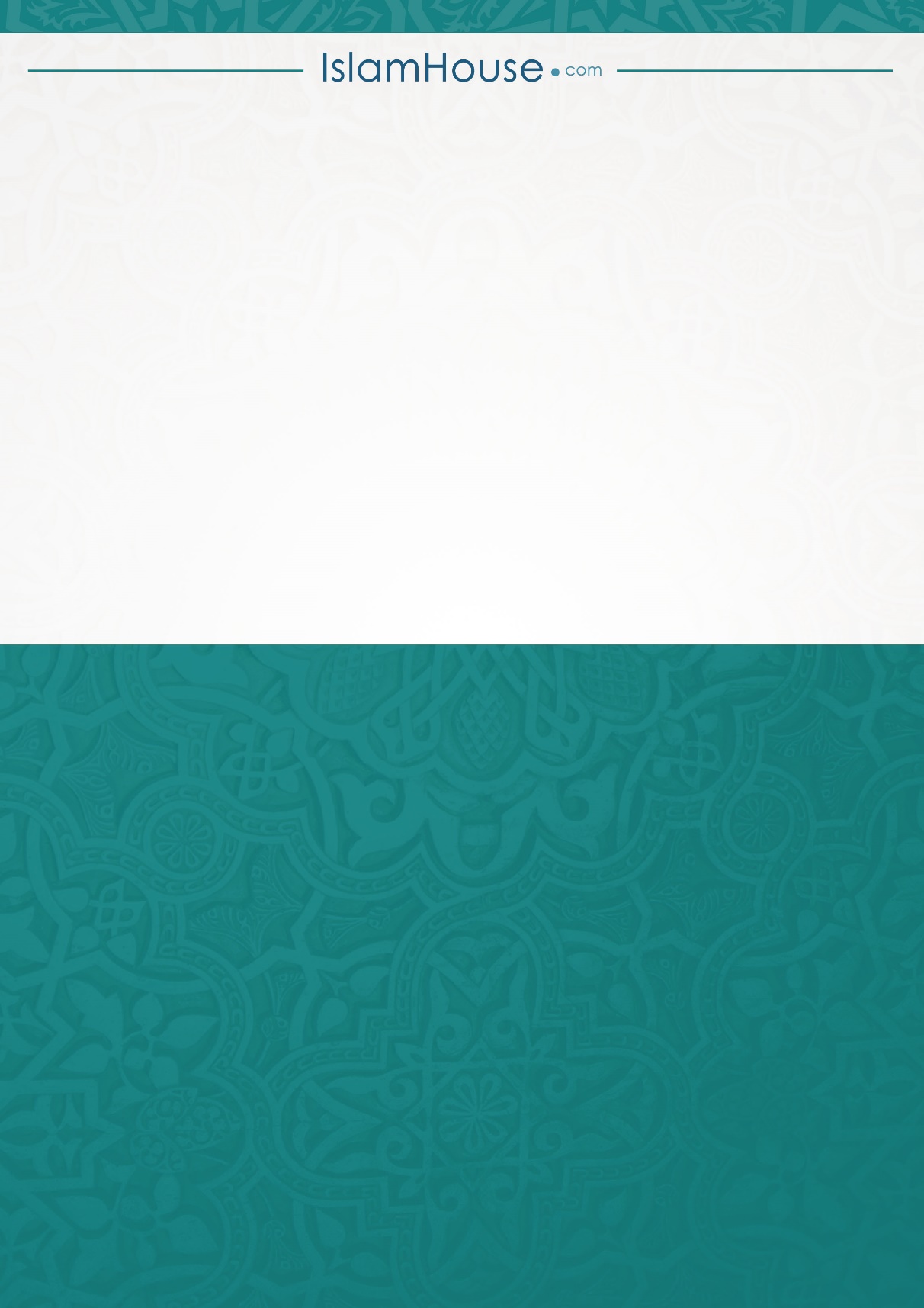 